ПОЯСНИТЕЛЬНАЯ ЗАПИСКА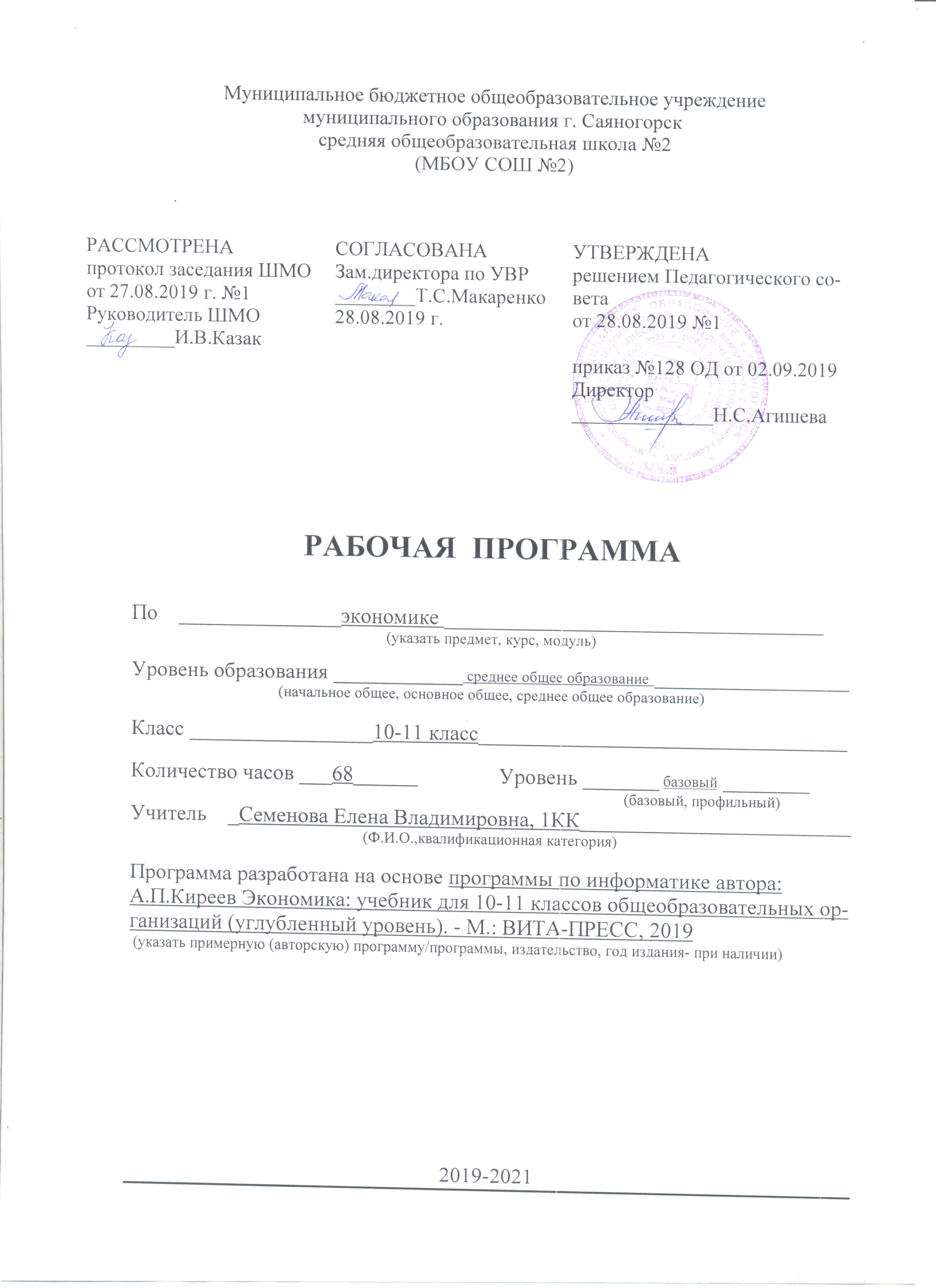 Основание для разработки: Рабочая программа (далее программа) курса «Экономика» для 10-11 класса на базовом уровне составлена на основе: Федерального закона Российской Федерации от 29.12.2012г. №273-ФЗ «Об образовании в Российской Федерации»; федерального компонента государственного стандарта общего среднего образования утвержденного приказом МОиНРФ №1312 от 09.03.2004г.; учебного плана МБОУ СОШ №2; авторской  программы среднего общего образования по курсу «Экономика» А.П. Киреев; учебника Киреев А.П. «Экономика 10-11 (углубленный уровень)»,  соответствующих Федеральному перечню учебников: Приказ МП РФ от 28.12.2018 №345 «О Федеральном перечне учебников, рекомендуемых к использованию при реализации имеющих государственную аккредитацию образовательных программ начального общего, основного общего, среднего общего образования» к использованию в образовательном процессе в общеобразовательных учреждениях на 2019/2020 учебный год. Место предмета в учебном плане: Федеральный базисный учебный план для образовательных учреждений Российской Федерации отводит 35 часов для обязательного изучения учебного предмета «Экономика» на этапе среднего (полного) общего образования в 10-11 классах из расчета 1 час в неделю в 10 классе и 1 час в неделю в 11 классе. Рабочая программа рассчитана на 68 учебных часов в соответствии с годовым календарным учебным графиком МБОУ СОШ№2. Программа включает 5 крупных тем: «Принципы экономики», «Экономика семьи», «Экономика фирмы», «Экономика государства», «Экономика мира». Каждая тема включает в себя 7 подтем (шесть для обязательного изучения и одну тему для повторения материала раздела), каждую из которых рекомендуется изучать в течение 1 учебного часа. Повторение материала раздела может быть реализовано в форме дискуссии по изучаемым вопросам, работы с книгой или практического занятия, а также для проверки знаний через тестирование, решение задач и работу с Интернетом.Цели изучения экономики: Изучение экономики в старшей школе направлено на развитие экономического мышления, выработку умений находить и критически осмысливать экономическую информацию и анализировать и систематизировать полученные знания, формирование опыта применения полученных знаний и умений для решения типичных задач в области экономических отношений, воспитание ответственности за экономические решения.Формы контроля: В течение изучения содержания учебного материала осуществляется текущий контроль знаний учащихся в виде практических занятий, тестирования, устного (письменного) опроса. Тематическое распределение количества ЧАСОВОсновное содержание обучения 10 классРаздел I. ПРИНЦИПЫ ЭКОНОМИКИ (8часов). Экономика и человек. Экономические системы. Рыночная система экономики.  Структура экономики. Экономическая взаимозависимость. Из истории экономики и экономической науки. Раздел II. ЭКОНОМИКА ДОМОХОЗЯЙСТВА (7часов). Экономические функции домохозяйства. Рациональное потребление. Максимизация полезности.  Бюджет домохозяйства. Рынок труда. Благосостояние. Раздел III. ЭКОНОМИКА ФИРМЫ (7часов). Предприятие и фирма. Производство. Выручка, издержки и прибыль фирмы. Фирма на рынке. Баланс и управление фирмой. Рынок капитала. Решение задач (9часов) Резерв (3часа) 11 классРаздел IV. ЭКОНОМИКА ГОСУДАРСТВА (10часов).  Экономический рост и развитие.  Инфляция. Экономические колебания. Государственный бюджет. Деньги. Финансовая система. Раздел V. ЭКОНОМИКА МИРА (10часов). Экономическая глобализация. Структура международной экономики. Международная торговля. Международные финансы. Обменные курсы валют. Россия в международной экономике.  Решение задач (8часов)Повторение(3часа)Резерв (3часа) ТРЕБОВАНИЯ К ПОДГОТОВКЕ УЧАЩИХСЯИзучение предмета «Экономика» в соответствии с рабочей программой обеспечивает уровень подготовки выпускников, соответствующий Стандарту среднего (полного) общего образования по экономике для средних школ на базовом уровне. В соответствии с ним ученик должен:	• знать/понимать функции денег, банковскую систему, причины различий в уровне оплаты труда, основные виды налогов, организационно-правовые формы предпринимательства, виды ценных бумаг, факторы экономического роста;• уметь приводить примеры: факторов производства и факторных доходов, общественных благ, российских предприятий разных организационных форм, глобальных экономических проблем; описывать: действие рыночного механизма, основные формы заработной платы и стимулирования труда, инфляцию, основные статьи госбюджета России, экономический рост, глобализацию мировой экономики; объяснять: взаимовыгодность добровольного обмена, причины неравенства доходов, виды инфляции, проблемы международной торговли;• использовать приобретенные знания и умения в практической деятельности и повседневной жизни для получения и оценки экономической информации; составления семейного бюджета; оценки собственных экономических действий в качестве потребителя, члена семьи и гражданина.Список рекомендуемой учебно-методической литературыУчебникКиреев А. П. Экономика: учебник для 10-11 класса общеобразовательных организаций (базовый уровень). - М.: ВИТА-ПРЕСС, 2007.Федеральный закон Российской Федерации от 29.12.2012г. №273-ФЗ «Об образовании в Российской Федерации». Федеральный Государственный стандарт основного общего образования, утвержденный приказом МОиНРФ №1312 от 09.03.2004г.,Учебно-методическая литератураКиреев А. П. Экономика. 10-11 класс (базовый уровень): Книга для учителя (расширенный комментарий к учебнику и методические рекомендации). М.: ВИТА-ПРЕСС, 2008.Информационные ресурсыСписок Интернет-ресурсов, состоящий из 80 наименований, приведен в учебнике на стр.248.  Средства  обучения Технические и электронные средства обучения и контроля знаний учащихсяКомпьютерный класс КолонкиМультимедийный проекторПрограммное обеспечение ОС WindowsMS Office Антивирус КасперскогоБраузер Opera, Mozilla№ п/пРазделы, темыКоличество часовКоличество часов№ п/пРазделы, темыАвторская программаРабочая программа10 класс10 класс10 класс10 классПринципы экономики138Экономика домохозяйства 217Экономика фирмы7Решение задач9Резерв3Итого:343411 класс11 класс11 класс11 классЭкономика фирмы5Экономика государства 1310Экономика мира 1610Решение задач 8Повторение3Резерв3Итого:3434